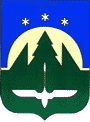 Городской округ Ханты-Мансийск Ханты-Мансийского автономного округа – Югры  АДМИНИСТРАЦИЯ ГОРОДА ХАНТЫ-МАНСИЙСКА ПОСТАНОВЛЕНИЕ  От______	№ ___________Об утверждении Положенияо единой дежурно-диспетчерскойслужбе города Ханты-МансийскаВ соответствии с федеральными законами от 06.10.2003 № 131-ФЗ «Об общих принципах организации местного самоуправления в Российской Федерации», от 21.12.1994 № 68-ФЗ «О защите населения и территорий от чрезвычайных ситуаций природного и техногенного характера», постановлением Правительства Российской Федерации от 30.12.2003 № 794 «О единой государственной системе предупреждения и ликвидации чрезвычайных ситуаций», с учетом распоряжения Правительства Ханты-Мансийского автономного округа – Югры от 25 декабря 2015 года № 781-рп «О признании утратившими силу некоторых распоряжений Правительства Ханты-Мансийского автономного округа – Югры», требований Национального стандарта РФ ГОСТ Р 22.7.01-2021 «Безопасность в чрезвычайных ситуациях. Единая дежурно-диспетчерская служба. Основные положения», протокола Правительственной комиссии по предупреждению и ликвидации чрезвычайных ситуаций и обеспечению пожарной безопасности от 29 ноября 2022 года № 9 «Примерное положение о единой дежурно-диспетчерской службе муниципального образования», руководствуясь статьей 71 Устава города Ханты-Мансийска:1.Утвердить Положение о единой дежурно - диспетчерской службе города Ханты-Мансийска (далее - ЕДДС) согласно приложению 1.2.Утвердить перечень дежурно-диспетчерских служб, взаимодействующих с ЕДДС, согласно приложению 2.3. Признать утратившим силу:3.1. Постановление Администрации города Ханты-Мансийска от 20.07.2021 №835 «Об утверждении Положения о единой дежурно-диспетчерской службе города Ханты-Мансийска».3.2. Постановление Администрации города Ханты-Мансийска от 13.02.2023 №47 «О внесении изменений в постановление Администрации города Ханты-Мансийска от 20.07.2021 №835 «Об утверждении Положения о единой дежурно-диспетчерской службе города Ханты-Мансийска».4. Настоящее постановление вступает в силу с момента его официального опубликования.5. Контроль за выполнением постановления возложить на заместителя Главы города Ханты-Мансийска Боровского Г.В.Глава города Ханты-Мансийска	  					М.П. РяшинПриложение 1к постановлению Администрациигорода Ханты-Мансийскаот __________ № ______Положение о единой дежурно-диспетчерской службе города Ханты-Мансийска (далее – Положение) Раздел I. Термины, определения и сокращения1. Термины, определения и сокращения, используемые в настоящем Положении:ЕДДС – единая дежурно-диспетчерская служба города Ханты-Мансийска;ДДС – дежурно-диспетчерская служба;Система – 112 – система обеспечения вызова экстренных оперативных служб через единый номер «112»;ЧС – чрезвычайная ситуация природного и техногенного характера;ГО – гражданская оборона;МЧС России – Министерства Российской Федерации по делам гражданской обороны, чрезвычайным ситуациям и ликвидации последствий стихийных бедствий;Главное управление – Главное управление МЧС России по Ханты-Мансийскому автономному округу – Югре;ЦУКС Главного управления МЧС России – центр управления в кризисных ситуациях  Главного управления  МЧС России по Ханты-Мансийскому автономному округу – Югре;ПУ ЕДДС – пункт управления единой дежурно-диспетчерской службы города Ханты-Мансийска;7 ПСО ФПС ГПС Главного управления МЧС России по ХМАО-Югре – 7 пожарно-спасательный отряд федеральной противопожарной службы государственной противопожарной службы Главного управления МЧС России по Ханты-Мансийскому автономному округу – Югре;ПОО – потенциально опасный объект;КСА – комплекс средств автоматизации;КЧС и ОПБ – комиссия по предупреждению и ликвидации чрезвычайных ситуаций и обеспечению пожарной безопасности;АРМ – автоматизированное рабочие место;ОШ ЛЧС – оперативный штаб ликвидации чрезвычайных ситуаций природного и техногенного характера;МКУ «УГЗН» – муниципальное казенное учреждение «Управление гражданской защиты населения»;АИС – Автоматизированная информационная системаАИУС РСЧС – автоматизированная информационно-управляющая система единой государственной системы предупреждения и ликвидации чрезвычайных ситуаций;АПК «Безопасный город» – аппаратно-программный комплекс «Безопасный город»;АТС – автоматическая телефонная станция;ГЛОНАСС – глобальная навигационная спутниковая система;ИС «Атлас опасностей и рисков» – информационная система «Атлас опасностей и рисков», сегмент АИУС РСЧС;ЛВС – локальная вычислительная сеть;МКА ЖКХ – федеральная система мониторинга и контроля устранения аварий и инцидентов на объектах жилищно-коммунального хозяйства;МП «Термические точки» – мобильное приложение «Термические точки»;ОДС – оперативная дежурная смена;ТП РСЧС – территориальная подсистема единой государственной системы предупреждения и ликвидации чрезвычайных ситуаций;система – 112 – система обеспечения вызова экстренных оперативных служб по единому номеру «112»;УКВ/КВ – ультракороткие волны/короткие волны;ЭОС – экстренные оперативные службы;гражданская оборона – это система мероприятий по подготовке к защите и по защите населения, материальных и культурных ценностей на территории Российской Федерации от опасностей, возникающих при военных конфликтах или вследствие этих конфликтов, а также при чрезвычайных ситуациях природного и техногенного характера;информирование населения о чрезвычайных ситуациях – это доведение до населения через средства массовой информации и по иным каналам информации о прогнозируемых и возникших чрезвычайных ситуациях, принимаемых мерах по обеспечению безопасности населения и территорий, приемах и способах защиты, а также проведение пропаганды знаний в области гражданской обороны, защиты населения и территорий от чрезвычайных ситуаций, в том числе обеспечения безопасности людей на водных объектах, и обеспечения пожарной безопасности;«Личный кабинет ЕДДС» – инструмент ИС «Атлас опасностей и рисков», который позволяет автоматизировать обмен оперативной и плановой информацией в области защиты населения и территорий от ЧС (происшествий) между органами повседневного управления муниципального, регионального и федерального уровней;МП «Термические точки» – платформа для визуального отображения данных, полученных с применением системы космического мониторинга чрезвычайных ситуаций МЧС России, система осуществляет раннее обнаружение очагов природных пожаров;оповещение населения о чрезвычайных ситуациях – это доведение до населения сигналов оповещения и экстренной информации об опасностях, возникающих при угрозе возникновения или возникновении чрезвычайных ситуаций природного и техногенного характера, а также при ведении военных действий или вследствие этих действий, о правилах поведения населения и необходимости проведения мероприятий по защите;сигнал оповещения – команда для проведения мероприятий по гражданской обороне и защите населения от чрезвычайных ситуаций природного и техногенного характера органами управления и силами гражданской обороны и единой государственной системы предупреждения и ликвидации чрезвычайных ситуаций, а также для применения населением средств и способов защиты;экстренные оперативные службы – служба пожарной охраны, служба реагирования в чрезвычайных ситуациях, полиция, служба скорой медицинской помощи, аварийная служба газовой сети, служба «Антитеррор».Раздел II. Общие положения2. Настоящее положение о ЕДДС определяет основные задачи, функции, порядок работы, состав и структуру, требования к руководству и дежурно-диспетчерскому персоналу, помещениям, оборудованию, финансированию ЕДДС.3. ЕДДС является органом повседневного управления муниципального звена территориальной подсистемы Ханты-Мансийского автономного округа – Югры РСЧС. На базе ЕДДС развернута система – 112.4. ЕДДС в пределах своих полномочий взаимодействует со всеми дежурно-диспетчерскими службами экстренных оперативных служб и организаций (объектов) города Ханты-Мансийска независимо от форм собственности по вопросам сбора, обработки и обмена информацией о ЧС (происшествий), и совместных действий при угрозе возникновения или возникновении ЧС (происшествий).5. ЕДДС осуществляет свою деятельность с целью повышения готовности органов местного самоуправления и служб города Ханты-Мансийска к реагированию на угрозы возникновения или возникновение ЧС (происшествий), эффективности взаимодействия привлекаемых сил и средств ТП РСЧС, в том числе экстренных оперативных служб, организаций (объектов), при их совместных действиях по предупреждению и ликвидации ЧС (происшествий), а также обеспечения исполнения полномочий по организации и осуществлению мероприятий по ГО, обеспечению первичных мер пожарной безопасности в границах города Ханты-Мансийска, защите населения и территорий от ЧС, в том числе по обеспечению безопасности людей на водных объектах, охране их жизни и здоровья.6. ЕДДС предназначена  для приема  передачи сигналов оповещения ГО от вышестоящих органов управления, сигналов на изменение режимов функционирования муниципальных звеньев ТП РСЧС, приема сообщений о ЧС (происшествиях) от населения и организаций, оперативного доведения данной информации до соответствующих ДДС экстренных оперативных служб и организаций (объектов), координации совместных действий ДДС экстренных оперативных служб и организаций (объектов), оперативного управления силами и средствами соответствующего звена ТП РСЧС, оповещения  руководящего состава муниципального звена и населения об угрозе возникновения или возникновении ЧС (происшествий).7. ЕДДС является структурным подразделением МКУ «УГЗН».8. Общее руководство ЕДДС осуществляет Глава города Ханты-Мансийска, оперативное – директор МКУ «УГЗН», непосредственное – начальник ЕДДС.9. Координацию деятельности ЕДДС в области ГО и защиты населения и территорий от ЧС природного и техногенного характера осуществляет ЦУКС Главного управления МЧС России.10. ЕДДС в своей деятельности руководствуется Конституцией Российской Федерации, общепризнанными принципами и нормами международного права, международными договорами Российской Федерации, федеральными конституционными законами, федеральными законами, актами Президента Российской Федерации и Правительства Российской Федерации, а также нормативными правовыми актами органов государственной власти субъектов Российской Федерации, определяющими порядок и объем обмена информацией при взаимодействии с ДДС, в установленном порядке нормативными правовыми актами МЧС России, законодательством Ханты-Мансийского автономного округа – Югры, настоящим Положением о ЕДДС, а также соответствующими муниципальными правовыми актами.Раздел III. Задачи ЕДДС11. ЕДДС выполняет следующие основные задачи:обеспечение координации сил и средств ТП РСЧС и ГО, их совместных действий, расположенных на территории города Ханты-Мансийска, доведение до них задач при подготовке и выполнении мероприятий по ГО, угрозе или возникновении ЧС (происшествий), а также по локализации и ликвидации последствий пожаров, аварий, стихийных бедствий и других ЧС (происшествий), доведение информации о принятии необходимых экстренных мер и решений в соответствии с Планом действий по предупреждению и ликвидации ЧС города Ханты-Мансийска, Планом гражданской обороны и защиты населения города Ханты-Мансийска;организации информационного взаимодействия при решении задач в области защиты населения и территорий от ЧС и ГО, а также при осуществлении мер информационной поддержки принятия решений в области защиты населения и территорий от ЧС и ГО, с использованием информационных систем, в том числе АИУС РСЧС (через «Личный кабинет ЕДДС»);прием и передача сигналов оповещения и экстренной информации, сигналов (распоряжений) на изменение режимов функционирования органов управления и сил муниципального звена территориальной подсистемы РСЧС;прием от населения, организаций, технических систем или иных источников информации об угрозе возникновения или о возникновении ЧС (происшествия), анализ и оценка достоверности поступившей информации, доведение ее до ДДС, в компетенцию которой входит реагирование на принятое сообщение;оповещение и информирование руководящего состава Администрации города Ханты-Мансийска, органов управления и сил ТП РСЧС муниципального уровня, ДДС о ЧС (происшествии);обеспечение оповещения и информирования населения о ЧС (происшествии);организация взаимодействия в установленном порядке в целях оперативного реагирования на ЧС (происшествия) с органами управления ТП РСЧС, Администрации города Ханты-Мансийска и ДДС, а также с органами управления ГО при подготовке к ведению и ведении ГО;информирование ДДС, сил РСЧС, привлекаемых к предупреждению ЧС, а также ликвидации ЧС (происшествия), об обстановке, принятых и рекомендуемых мерах;сбор и обработка данных, необходимых для подготовки и принятия управленческих решений по предупреждению и ликвидации ЧС (происшествий), а также контроль их исполнения;мониторинг, анализ, прогнозирование, оценка и контроль сложившейся обстановки на основе информации, поступающей от различных информационных систем и оконечных устройств, в пределах своих полномочий;регистрация и документирование всех входящих и исходящих сообщений и вызовов, обобщение информации о произошедших ЧС (происшествиях) (за сутки дежурства), ходе работ по их ликвидации и представление соответствующих донесений (докладов) по подчиненности, формирование отчетов по поступившей информации;оповещение и информирование ЕДДС соседних муниципальных образований в соответствии с соглашением о порядке взаимодействия и информационном обмене при угрозе распространения ЧС на территорию соседних муниципальных образований;организация реагирования на вызовы (сообщения о происшествиях), поступающие по всем имеющимся видам и каналам связи, в том числе через систему - 112 и контроля результатов реагирования;взаимодействие в зоне своей ответственности с дежурными службами территориальных (местных) гарнизонов для оперативного предупреждения об угрозах возникновения или возникновении ЧС природного и техногенного характера.Раздел IV. Функции ЕДДС12. На ЕДДС возлагаются следующие основные функции:прием и передача сигналов оповещения и экстренной информации;прием, регистрация и документирование всех входящих и исходящих сообщений и вызовов;анализ и оценка достоверности поступившей информации, доведение ее до ДДС, в компетенцию которых входит реагирование на принятое сообщение;сбор от ДДС, действующих на территории муниципального образования, сети наблюдения и лабораторного контроля ГО и защиты населения информации об угрозе или факте возникновения ЧС (происшествия), сложившейся обстановке и действиях сил и средств по ликвидации ЧС (происшествия) и доведения ее до реагирующих служб;обработка и анализ данных о ЧС (происшествии), определение ее масштаба и уточнение состава сил и средств, привлекаемых для реагирования на ЧС (происшествие), их оповещение о переводе в соответствующие режимы функционирования;обобщение, оценка и контроль данных обстановки, принятых мер по ликвидации ЧС (происшествия), подготовка и корректировка заблаговременно разработанных и согласованных со службами муниципального образования вариантов управленческих решений по ликвидации ЧС (происшествии);самостоятельное принятие необходимых решений по защите и спасению людей (в рамках своих полномочий);оповещение руководящего состава ОМСУ, органов управления и сил ГО и РСЧС муниципального уровня, ДДС о ЧС (происшествии);информирование ДДС и сил РСЧС, привлекаемых к ликвидации ЧС (происшествия), об обстановке, принятых и рекомендуемых мерах;организация взаимодействия с органами управления ГО и ЕДДС соседних муниципальных образований по вопросам обеспечения выполнения мероприятий ГО и защиты населения и территорий от ЧС (происшествий);обеспечение своевременного оповещения и информирования населения о ЧС по Главы города Ханты-Мансийска (председателя КЧС и ОПБ);представление докладов (донесений) об угрозе или возникновении ЧС (происшествий), сложившейся обстановке, возможных вариантах решений и действиях по ликвидации ЧС (происшествий) в ЦУКС Главного управления МЧС России;предоставление оперативной информации о произошедших ЧС (происшествиях), ходе работ по их ликвидации и представление соответствующих докладов по подчиненности, в установленном порядке;уточнение и координация действий, привлеченных ДДС по их совместному реагированию на вызовы (сообщения о происшествиях), поступающие по всем имеющимся видам и каналам связи, в том числе по системе - 112;контроль результатов реагирования на вызовы (сообщения о происшествиях), поступающие по всем имеющимся видам и каналам связи, в том числе по системе - 112;фиксация в оперативном режиме информации о возникающих аварийных ситуациях на объектах жилищно-коммунального хозяйства муниципального образования и обеспечение контроля устранения аварийных ситуаций на объектах жилищно-коммунального хозяйства муниципального образования посредством МКА ЖКХ;мониторинг, анализ, прогнозирование, оценка и контроль сложившейся обстановки на основе информации, поступающей от различных информационных систем и оконечных устройств;информационное обеспечение КЧС и ОПБ города Ханты-Мансийска;накопление и обновление социально-экономических, природно-географических, демографических и других данных о городе Ханты-Мансийске, органах управления на территории города Ханты-Мансийска (в том числе их ДДС), силах и средствах ГО и РСЧС на территории города Ханты-Мансийска, ПОО, критически важных объектах, объектах транспортной инфраструктуры и среды обитания, возможных и планируемых мероприятиях по предупреждению и ликвидации ЧС (происшествий), в том числе с использованием АИУС РСЧС через «Личный кабинет ЕДДС»;мониторинг состояния комплексной безопасности объектов социального назначения, здравоохранения и образования с круглосуточным пребыванием людей;контроль и принятие мер по обеспечению готовности к задействованию муниципальной автоматизированной системы централизованного оповещения населения, а также обеспечение устойчивого и непрерывного функционирования системы управления и средств автоматизации;организация профессиональной подготовки, профессиональной переподготовки и повышения квалификации специалистов ЕДДС для несения оперативного дежурства на муниципальном уровне ТП РСЧС;осуществление информационного обмена по оперативной обстановке с органами повседневного управления ТП РСЧС, в том числе с использованием АИУС РСЧС через «Личный кабинет ЕДДС» и АПК «Безопасный город»;представление в ЦУКС Главного управления МЧС России отчета о проведенных превентивных мероприятиях в соответствии с полученным прогнозом возможных ЧС (происшествий) или оперативным предупреждением о прохождении комплекса опасных и неблагоприятных метеорологических явлений;доведение экстренных предупреждений об угрозе возникновения или о возникновении ЧС (происшествий), об опасных (неблагоприятных) метеорологических явлениях, моделях возможного развития обстановки, рекомендаций по снижению рисков до руководящего состава Администрации города Ханты-Мансийска, ДДС, организаторов мероприятий с массовым пребыванием людей, туристических групп на территории города Ханты-Мансийска;участие в проведении учений и тренировок с органами повседневного управления ТП РСЧС и органами управления ГО по выполнению возложенных на них задач.Раздел V. Порядок работы ЕДДС13. Для обеспечения своевременного и эффективного реагирования на угрозы возникновения и возникновение ЧС (происшествий) в ЕДДС организуется круглосуточное дежурство ОДС.14. К несению дежурства в составе ОДС ЕДДС допускается дежурно-диспетчерский персонал, прошедший стажировку на рабочем месте и допущенный в установленном порядке к несению дежурства.Специалисты ЕДДС должны получать дополнительное профессиональное образование по соответствующим программам подготовки в образовательных учреждениях, имеющих лицензию на осуществление дополнительного профессионального образования, в течение первого года со дня назначения на должность и не реже одного раза в пять лет.15. Перед заступлением очередной ОДС на дежурство руководителем ЕДДС (или лицом его, замещающим) должен проводиться инструктаж дежурно-диспетчерского персонала ЕДДС согласно утвержденному плану проведения инструктажа. В ходе инструктажа до дежурно-диспетчерского персонала доводятся оперативная обстановка, задачи на очередное дежурство, анализируются характерные недостатки в действиях персонала и указываются меры, исключающие их повторение.Со сменяющейся ОДС ЕДДС руководителем ЕДДС (или лицом, его замещающим) проводится подведение итогов несения оперативного дежурства, в ходе которого осуществляется разбор действий дежурно-диспетчерского персонала за прошедшее дежурство, доводятся основные недостатки и указываются меры, исключающие повторение выявленных недостатков.16. В ходе приема-сдачи дежурства специалисты заступающей ОДС принимают у специалистов сменяющейся ОДС документацию, средства связи, АРМ и другое оборудование с занесением соответствующих записей в журнале приема-сдачи дежурства.17. Привлечение специалистов ОДС ЕДДС к решению задач, не связанных с несением оперативного дежурства, не допускается.18. Во время несения дежурства специалисты ОДС ЕДДС выполняют функциональные задачи в соответствии с должностными инструкциями и алгоритмами действий.При нарушении трудовой дисциплины, безопасности связи, правил эксплуатации техники (оборудования), техники безопасности и пожарной безопасности дежурно-диспетчерский персонал может быть отстранен от несения дежурства.Право отстранения от дежурства дежурно-диспетчерского персонала принадлежит руководителю ЕДДС (или лицу, его замещающему).В зависимости от степени тяжести и последствий допущенных нарушений виновные лица ОДС привлекаются к установленной законом ответственности в соответствии с действующим законодательством.19. Информация об угрозах возникновения и возникновении ЧС (происшествий) поступает в ЕДДС по всем имеющимся каналам связи и информационным системам.Вся информация об угрозе возникновения или о возникновении ЧС (происшествия) регистрируется в установленном порядке дежурно-диспетчерским персоналом ЕДДС и незамедлительно передается в ЭОС, которые необходимо направить в зону ЧС (происшествия), а также в ЦУКС Главного управления МЧС России.20. Ежемесячно руководителем ЕДДС (или лицом, его замещающим) проводится анализ функционирования ЕДДС и организации взаимодействия с ДДС, действующими на территории города Ханты-Мансийска.21.  Анализы функционирования ЕДДС города Ханты-Мансийска и организации взаимодействия с ДДС, действующими на территории города Ханты-Мансийска, ежеквартально рассматриваются на заседании КЧС и ОПБ города Ханты-Мансийска.22. Анализ функционирования ЕДДС ежегодно рассматривается на заседании КЧС и ОПБ Ханты-Мансийского автономного округа - Югры.Раздел VI. Режимы функционирования ЕДДС23. ЕДДС функционирует в режимах: повседневной деятельности - при отсутствии угрозы возникновения ЧС; повышенной готовности - при угрозе возникновения ЧС; чрезвычайной ситуации - при возникновении и ликвидации ЧС.24. В режиме повседневной деятельности ЕДДС осуществляет круглосуточное дежурство, находясь в готовности к экстренному реагированию на угрозу возникновения или возникновение ЧС (происшествий). В этом режиме ЕДДС города Ханты-Мансийска осуществляет:прием от населения, организаций и ДДС информации (сообщений) об угрозе или факте возникновения ЧС (происшествия);сбор, обработку и обмен информацией в области защиты населения и территорий от ЧС (происшествий) и обеспечения пожарной безопасности, с использованием информационных систем, в том числе АИУС РСЧС;обобщение и анализ информации о ЧС (происшествиях) за сутки дежурства и представление соответствующих докладов в установленном порядке;мероприятия по поддержанию в готовности к применению программно-технических средств ЕДДС, средств связи и технических средств оповещения муниципальной автоматизированной системы централизованного оповещения;передачу информации об угрозе возникновения или возникновении ЧС (происшествия) по подчиненности, в первоочередном порядке председателю КЧС и ОПБ города Ханты-Мансийска, руководителю органа, специально уполномоченного на решение задач в области защиты населения и территорий от ЧС, создаваемого при Администрации города Ханты-Мансийска, в ЭОС, которые необходимо направить к месту или задействовать при ликвидации ЧС (происшествий), в ЦУКС Главного управления МЧС России и в организации (подразделения) обеспечивающих деятельность этих органов в области защиты населения и территорий от ЧС;по решению Главы города Ханты-Мансийска с пункта управления ЕДДС проводит информирование населения о ЧС;мониторинг и анализ данных информационных систем в целях получения сведений о прогнозируемых и (или) возникших ЧС и их последствиях, информации об опасных и неблагоприятных природных явлениях, о состоянии ПОО, опасных производственных объектов, а также о состоянии окружающей среды, в том числе от АПК «Безопасный город» и АИУС РСЧС;внесение необходимых изменений в базу данных, а также в структуру и содержание оперативных документов по реагированию ЕДДС на ЧС (происшествия);разработку, корректировку и согласование с ДДС, действующими на территории города Ханты-Мансийска, соглашений и регламентов информационного взаимодействия при реагировании на ЧС (происшествия);контроль за своевременным устранением неисправностей и аварий на системах жизнеобеспечения города Ханты-Мансийска;уточнение и корректировку действий ДДС, привлекаемых к реагированию на вызовы (сообщения о происшествиях), поступающие по всем имеющимся видам и каналам связи, в том числе по системе - 112;контроль результатов реагирования на вызовы (сообщения о происшествиях), поступающие по всем имеющимся видам и каналам связи, в том числе по системе - 112;направление в органы управления муниципального звена ТП РСЧС по принадлежности прогнозов, полученных от ЦУКС Главного управления МЧС России, об угрозах возникновения ЧС (происшествий) и моделей развития обстановки по неблагоприятному прогнозу в пределах города Ханты-Мансийска.25. ЕДДС взаимодействует с ДДС функционирующими на территории города Ханты-Мансийска, на основании заключенных соглашений об информационном взаимодействии, согласно которым оперативная информация о текущей обстановке в режиме повседневной деятельности передается в ЕДДС.26. Сообщения, идентифицированные как сообщения об угрозе возникновения или возникновении ЧС (происшествия), поступившие в ДДС, согласно соглашениям об информационном взаимодействии передаются в ЕДДС. Сообщения о ЧС (происшествиях), которые не относятся к сфере ответственности принявшей их дежурно-диспетчерской службы, незамедлительно передаются соответствующей ДДС по предназначению.27. В режим повышенной готовности ЕДДС, привлекаемые ЭОС и ДДС организаций (объектов), переводятся решением Главы города Ханты-Мансийска при угрозе возникновения ЧС. В режиме повышенной готовности ЕДДС дополнительно осуществляет:взаимодействие с руководителями соответствующих служб по вопросам подготовки сил и средств ТП РСЧС, ЭОС и ДДС, организаций (объектов) на территории города Ханты-Мансийска к действиям в случае возникновения ЧС (происшествия);оповещение должностных лиц КЧС и ОПБ, Администрации города Ханты-Мансийска, взаимодействующих ДДС, ЭОС и организаций (объектов) на территории города Ханты-Мансийска и подчиненных сил ТП РСЧС;получение и анализ данных наблюдения и контроля за обстановкой на территории города Ханты-Мансийска, на ПОО, опасных производственных объектах, а также за состоянием окружающей среды;прогнозирование возможной обстановки, подготовку предложений по действиям привлекаемых ЭОС и ДДС организаций, сил и средств ТП РСЧС;корректировку алгоритмов действий ЕДДС на угрозу возникновения ЧС и планов взаимодействия с соответствующими ЭОС и ДДС организаций, силами и средствами ТП РСЧС, действующими на территории города Ханты-Мансийска в целях предотвращения ЧС;контроль и координацию действий ЭОС и ДДС организаций, сил и средств ТП РСЧС при принятии ими экстренных мер по предотвращению возникновения ЧС или смягчению ее последствий;обеспечение информирования населения о ЧС;по решению Главы города Ханты-Мансийска, с пункта управления ЕДДС проводит оповещение населения о ЧС (в том числе через операторов сотовой связи);представление докладов в органы управления в установленном порядке;направление в ЦУКС Главного управления МЧС России, другие органы управления, в установленном порядке, сведений о проведенных превентивных мероприятиях в соответствии с полученным прогнозом возможных ЧС или оперативным предупреждением о прохождении комплекса опасных и неблагоприятных метеорологических явлений.28. В режим чрезвычайной ситуации ЕДДС, привлекаемые ЭОС и ДДС организаций (объектов), и силы муниципального звена ТП РСЧС переводятся решением Главы города Ханты-Мансийска при возникновении ЧС. В этом режиме ЕДДС дополнительно осуществляет выполнение следующих задач:организует экстренное оповещение и направление к месту ЧС сил и средств ТП РСЧС, привлекаемых к ликвидации ЧС, осуществляет координацию их действий по предотвращению и ликвидации ЧС, а также реагированию на происшествия после получения необходимых данных;самостоятельно принимает решения по защите и спасению людей (в рамках своих полномочий);осуществляет сбор, обработку и представление собранной информации, проводит оценку обстановки, дополнительное привлечение к реагированию ЭОС и ДДС организаций, действующих на территории города Ханты-Мансийска в соответствии со схемой оповещения;по решению Главы города Ханты-Мансийска с пункта управления ЕДДС;осуществляет сбор, обработку, уточнение и представление оперативной информации о развитии ЧС, а также координацию действий ЭОС, ДДС организаций, привлекаемых к ликвидации ЧС, сил и средств ТП РСЧС;осуществляет постоянное информационное взаимодействие с руководителем ликвидации ЧС, Главой города Ханты-Мансийска, ОДС ЦУКС Главного управления МЧС России, ОШ  ЛЧС и тушения пожаров, ЭОС, ДДС организаций, о ходе реагирования на ЧС и ведения аварийно-восстановительных работ;осуществляет контроль проведения аварийно-восстановительных и других неотложных работ;готовит и представляет в органы управления доклады и донесения о ЧС в установленном порядке;ведет учет сил и средств ТП РСЧС, действующих на территории города Ханты-Мансийска, привлекаемых к ликвидации ЧС.29. При подготовке к ведению и ведении ГО ЕДДС осуществляют:получение сигналов оповещения и (или) экстренной информации, подтверждают ее получение у вышестоящего органа управления ГО;организацию оповещения руководящего состава ГО города Ханты-Мансийска, сил ГО, дежурных служб (руководителей) социально значимых объектов и ДДС организаций (объектов) на территории города Ханты-Мансийска;обеспечение оповещения населения, находящегося на территории города Ханты-Мансийска;организацию приема от организаций (объектов), расположенных на территории города Ханты-Мансийска, информации по выполнению мероприятий ГО с доведением ее до органа управления ГО города Ханты-Мансийска;ведение учета сил и средств ГО, привлекаемых к выполнению мероприятий ГО.30. В режимах повышенной готовности и чрезвычайной ситуации информационное взаимодействие между ДДС осуществляется через ЕДДС. Для этого в ЕДДС от взаимодействующих ДДС в первоочередном обязательном порядке и на безвозмездной основе передаются сведения об угрозе возникновения или возникновении ЧС, сложившейся обстановке, принятых мерах, задействованных и требуемых дополнительно силах и средствах. Поступающая в ЕДДС информация доводится до всех заинтересованных ДДС.31. Функционирование ЕДДС при подготовке к ведению и ведении ГО осуществляется в соответствии с планом приведения в готовность гражданской обороны и планом ГО и защиты населения города Ханты-Мансийска, инструкциями дежурно-диспетчерскому персоналу ЕДДС по действиям в условиях особого периода.Раздел VII. Состав и структура ЕДДС32. ЕДДС включает в себя персонал ЕДДС, технические средства управления, связи и оповещения.33. В состав персонала ЕДДС входят:руководство ЕДДС: руководитель ЕДДС, заместители руководителя ЕДДС;дежурно-диспетчерский персонал ЕДДС: старший дежурный оперативный, дежурные оперативные, помощники дежурного оперативного - операторы - 112.34. Штатная численность должностей ЕДДС утверждается директором МКУ «УГЗН».35. ПУ ЕДДС представляет собой рабочие помещения для постоянного и дежурно-диспетчерского персонала, оснащенные необходимыми техническими средствами и документацией. ПУ ЕДДС размещается в помещениях, предоставляемых Администрацией города Ханты-Мансийска.36. Конструктивные решения по установке и монтажу технических средств в ПУ ЕДДС выбираются с учетом минимизации влияния внешних воздействий на технические средства с целью достижения необходимой живучести ПУ ЕДДС в условиях ЧС, в том числе в военное время. Энергоснабжение технических средств ЕДДС осуществляется от единой энергетической системы России в соответствии с категорией электроснабжения не ниже первой.37. Состав технических средств управления ЕДДС:средства связи и автоматизации управления, в том числе средства радиосвязи;средства оповещения руководящего состава и населения;средства регистрации (записи) входящих и исходящих переговоров, а также определения номера звонящего абонента;оргтехника (компьютеры, принтеры, сканеры, факсы);система видеоконференцсвязи;прямые каналы связи с ЦУКС Главное управление МЧС России, единых дежурно-диспетчерских служб соседних муниципальных образований, ДДС организаций (объектов) города Ханты-Мансийска, ПОО, объектами с массовым пребыванием людей на территории города Ханты-Мансийска;метеостанция;средства защиты информации;приемник ГЛОНАСС или ГЛОНАСС/GPS.38. ЕДДС  должна иметь резервные каналы связи, средства связи должны обеспечивать сопряжение с сетью связи общего пользования, при этом средства связи ЕДДС должны обеспечивать:телефонную связь;передачу данных;прием и передачу команд, сигналов оповещения и данных;прием вызовов (сообщений) поступающие по всем имеющимся видам и каналам связи, в том числе через систему - 112;коммутацию передаваемого сообщения до соответствующих ДДС экстренных оперативных служб и организаций (объектов) города Ханты-Мансийска;обмен речевыми сообщениями, документальной и видео-информацией, а также данными с вышестоящими и взаимодействующими службами на территории города Ханты-Мансийска.39. АИС ЕДДС обеспечивает автоматизацию выполнения задач и функций ЕДДС.АИС ЕДДС сопрягается с региональной АИУС РСЧС и с имеющимися автоматизированными системами взаимодействующих ДДС экстренных оперативных служб и организаций (объектов), а также телекоммуникационной подсистемой системы – 112. 40. КСА ЕДДС предназначен для автоматизации информационно-управленческой деятельности должностных лиц ЕДДС при осуществлении ими координации совместных действий ДДС экстренных оперативных служб и организаций (объектов) города Ханты-Мансийска, имеющих силы и средства постоянной готовности к действиям по предотвращению, локализации и ликвидации ЧС (происшествий), оперативного информирования КЧС и ОПБ и ДДС экстренных оперативных служб и организаций (объектов) города Ханты-Мансийска о случившихся фактах и принятых экстренных мерах. Он включает в себя АРМ специалистов оперативной дежурной смены, административного и обслуживающего персонала, серверное ядро (при необходимости), другие программно-технические средства, объединенные в локальную вычислительную сеть.41. Местная система оповещения города Ханты-Мансийска представляет собой организационно-техническое объединение специальных технических средств оповещения сетей вещания и каналов связи.42. Система оповещения должна обеспечивать передачу:сигналов оповещения;речевых (текстовых) сообщений;условных сигналов.Задействование системы оповещения должно осуществляться дежурно-диспетчерским персоналом с АРМ ЕДДС. 43. Состав документов на ПУ ЕДДС:нормативные правовые акты по вопросам ГО, защиты населения и территорий от ЧС природного и техногенного характера, пожарной безопасности, а также по вопросам сбора и обмена информацией о ЧС (происшествиях);соглашения об информационном взаимодействии ЕДДС с ДДС экстренных оперативных служб и организаций (объектов) города Ханты-Мансийска и службами жизнеобеспечения на территории города Ханты-Мансийска;журнал учета полученной и переданной информации, полученных и переданных распоряжений и сигналов;журнал оперативного дежурства;инструкции по действиям дежурно-диспетчерского персонала при получении информации об угрозе возникновения или возникновении ЧС (происшествия);инструкции о несении дежурства в повседневной деятельности, в режимах повышенной готовности и чрезвычайной ситуации;план взаимодействия ЕДДС с ДДС экстренных оперативных служб и организаций (объектов) города Ханты-Мансийска при ликвидации ЧС (происшествий) различного характера на территории;инструкции по действиям дежурно-диспетчерского персонала при получении информации по линии взаимодействующих ДДС экстренных оперативных служб и организаций (объектов) города Ханты-Мансийска;аварийные и аварийные медицинские карточки на все химически опасные вещества и радиационные грузы, перечни радиационно, химически, биологически опасных объектов с прогнозируемыми последствиями ЧС (происшествия);инструкции по мерам пожарной безопасности и охране труда;схемы и списки оповещения руководства ГО, муниципального звена ТП РСЧС, органов управления, сил и средств на территории города Ханты-Мансийска, предназначенных и выделяемых (привлекаемых) для предупреждения и ликвидации ЧС (происшествий), сил и средств ГО на территории города Ханты-Мансийска, ДДС экстренных оперативных служб и организаций (объектов) города Ханты-Мансийска в случае ЧС (происшествия);паспорта безопасности города Ханты-Мансийска и ПОО, паспорт территории города Ханты-Мансийска, паспорта состояния комплексной безопасности объектов социальной защиты населения, здравоохранения и образования, рабочие карты муниципального образования (в том числе и в электронном виде);план проведения инструктажа перед заступлением на дежурство очередных оперативных дежурных смен;графики несения дежурства оперативными дежурными сменами;схема местной системы оповещения; телефонные справочники;документация по организации профессиональной подготовки дежурно-диспетчерского персонала;формализованные бланки отрабатываемых документов с заранее заготовленной постоянной частью текста;суточный расчет сил и средств муниципального звена ТП РСЧС;расчет сил и средств  города Ханты-Мансийска, привлекаемых к ликвидации ЧС (происшествий);инструкция по обмену информацией с территориальными органами федеральных органов исполнительной власти при угрозе возникновения и возникновении ЧС (происшествий);ежедневный план работы.44. Состав оперативной документации может дополняться в зависимости от условий функционирования ЕДДС.Раздел VIII. Комплектование и подготовка кадров ЕДДС45. Комплектование личным составом ЕДДС осуществляется директором МКУ «УГЗН» по предоставлению начальника ЕДДС. Начальник ЕДДС назначается на должность и освобождается от должности директором МКУ «УГЗН».46.Личный состав ЕДДС обязан знать требования руководящих документов, регламентирующих его деятельность, и применять их в практической работе.47. Основными формами обучения на местах персонала ЕДДС являются мероприятия оперативной подготовки (тренировки, учения), занятия по профессиональной подготовке, ежедневный инструктаж перед заступлением дежурно-диспетчерского персонала ЕДДС на дежурство.48. Мероприятия оперативной подготовки осуществляются в ходе проводимых ЦУКС Главного управления МЧС России тренировок, а также в ходе тренировок с ДДС, действующими на территории города Ханты-Мансийска при проведении различных учений и тренировок с органами управления и силами ТП РСЧС.49. На дополнительное профессиональное образование специалисты ЕДДС направляются решением начальника ЕДДС. Дополнительное профессиональное образование по программам повышения квалификации в области защиты от ЧС руководителей и специалистов ЕДДС проводят в Учебно-методическом центре по ГО и ЧС Ханты-Мансийского автономного округа – Югры, курсах ГО, учебных центрах и учебных пунктах федеральной противопожарной службы, государственной противопожарной службы, других образовательных учреждениях, имеющих соответствующие лицензии по подготовке специалистов указанного вида деятельности; Специалисты ЕДДС должны проходить дополнительное профессиональное образование по программам повышения квалификации не реже одного раза в пять лет. Для лиц, впервые назначенных на должность, дополнительное профессиональное образование проводится в течение первого года работы.50. В целях поддержания уровня профессиональной подготовленности дежурно-диспетчерского персонала ЕДДС, совершенствования его практических навыков в выполнении функциональных обязанностей, а также овладения новыми навыками руководство ЕДДС организовывает подготовку дежурно-диспетчерского персонала по специально разработанной МЧС России программе, с последующим принятием зачетов не реже 2 раза в год.51. При необходимости дежурно-диспетчерский персонал ЕДДС может быть направлен на прохождение стажировки в ЦУКС Главного управления МЧС России.Раздел IX. Требования к руководству и дежурно-диспетчерскомуперсоналу ЕДДС52. Руководство и дежурно-диспетчерский персонал ЕДДС должны знать:требования нормативных правовых актов в области защиты населения и территорий от ЧС и ГО;риски возникновения ЧС (происшествий), характерные для города Ханты-Мансийска;административно-территориальное деление, численность населения, географические, климатические и природные особенности города Ханты-Мансийска и Ханты-Мансийского автономного округа – Югры, а также другую информацию о регионе;состав сил и средств постоянной готовности муниципального звена ТП РСЧС, их задачи, порядок их привлечения, дислокацию, назначение, тактико-технические характеристики специальной техники;зону ответственности ЕДДС и зоны ответственности служб экстренного реагирования и взаимодействующих организаций, действующих на территории города Ханты-Мансийска;ПОО, опасные производственные объекты, объекты социального назначения, объекты с массовым пребыванием людей, находящиеся в зоне ответственности, их адреса, полное наименование и характеристики;порядок проведения эвакуации населения из зоны ЧС, местонахождение пунктов временного размещения, их вместимость;порядок использования различных информационно-справочных ресурсов и материалов, в том числе паспорта территории;назначение и тактико-технические характеристики автоматизированной системы ЕДДС, порядок выполнения возложенных на нее задач, порядок эксплуатации средств связи и другого оборудования, обеспечивающего функционирование ЕДДС;общую характеристику соседних муниципальных образований;функциональные обязанности и должностные инструкции;алгоритмы действий персонала ЕДДС в различных режимах функционирования;документы, определяющие действия персонала ЕДДС по сигналам управления и оповещения;правила и порядок ведения делопроизводства.53. Начальник (заместитель начальника) ЕДДС должен обладать навыками:организовывать выполнение и обеспечивать контроль выполнения поставленных перед ЕДДС задач;разрабатывать нормативно-методическую базу развития и обеспечения функционирования ЕДДС, в том числе соглашения и регламенты информационного взаимодействия с ДДС, действующими на территории города Ханты-Мансийска, и службами жизнеобеспечения города Ханты-Мансийска;организовывать оперативно-техническую работу, дополнительное профессиональное образование персонала ЕДДС;организовывать проведение занятий, тренировок и учений;разрабатывать предложения по дальнейшему совершенствованию, развитию и повышению технической оснащенности ЕДДС;уметь использовать в работе информационные системы.54. Требования к начальнику (заместителю начальника) ЕДДС: высшее образование, стаж оперативной работы не менее 3 лет на оперативных должностях в области обеспечения защиты населения и территорий и дополнительное профессиональное образование по установленной программе в соответствии с программой повышения квалификации в области защиты от ЧС руководителей и специалистов ЕДДС, допуск к работе со сведениями, составляющими государственную тайну (при необходимости).55. Дежурно-диспетчерский персонал ЕДДС должен обладать навыками:осуществлять постоянный сбор и обработку оперативной информации о фактах или угрозе возникновения ЧС (происшествий) и контроль проведения работ по ликвидации ЧС (происшествий);проводить анализ и оценку достоверности поступающей информации;качественно и оперативно осуществлять подготовку управленческих, организационных и планирующих документов;применять в своей работе данные прогнозов развития обстановки;обеспечивать оперативное руководство и координацию деятельности органов управления и сил ГО и муниципального звена ТП РСЧС;осуществлять мониторинг средств массовой информации в сети интернет;использовать все функции телекоммуникационного оборудования и оргтехники на АРМ, в том числе установленного комплекта видеоконференцсвязи;применять данные информационных систем и расчетных задач;работать на персональном компьютере на уровне уверенного пользователя (знание программ офисного пакета, умение пользоваться электронной почтой, интернет и информационно-справочными ресурсами);уметь пользоваться программными средствами, информационными системами, используемыми в деятельности ЕДДС;безошибочно набирать на клавиатуре текст со скоростью не менее 150 символов в минуту;четко говорить по радиостанции и телефону одновременно с работой за компьютером;своевременно формировать установленный комплект документов по вводной (в рамках мероприятий оперативной подготовки) или ЧС (происшествию);в соответствии с установленными временными нормативами осуществлять подготовку оперативных расчетов, докладов, требуемых отчетных документов, а также информирование руководства города Ханты-Мансийска о ЧС, руководителей сил и средств, участвующих в ликвидации ЧС;запускать аппаратуру информирования и оповещения населения;использовать различные информационно-справочные ресурсы и материалы, в том числе паспорта территорий (объектов), необходимые для подготовки оперативных расчетов, докладов, требуемых отчетных документов.56. Дежурно-диспетчерскому персоналу ЕДДС запрещено:вести телефонные переговоры, не связанные с несением оперативного дежурства;предоставлять какую-либо информацию средствам массовой информации и посторонним лицам без указания руководства города Ханты-Мансийска;допускать в помещения ЕДДС посторонних лиц;отлучаться с места несения оперативного дежурства без разрешения начальника ЕДДС;выполнять задачи, не предусмотренные должностными обязанностями и инструкциями, и использовать оборудование и технические средства не по назначению.57. Требования к дежурно-диспетчерскому персоналу ЕДДС:наличие высшего образования;умение пользоваться техническими средствами, установленными в зале ОДС ЕДДС;знание нормативных документов в области защиты населения и территорий;знание правил эксплуатации технических средств оповещения муниципальной автоматизированной системы централизованного оповещения, а также структуры, способов и порядка оповещения населения города Ханты-Мансийска;наличие специальной подготовки по установленной программе по направлению деятельности;наличие допуска к работе со сведениями, составляющими государственную тайну (при необходимости).58. ЕДДС могут предъявлять к дежурно-диспетчерскому персоналу дополнительные требования.Раздел X. Требования к помещениям ЕДДС59. ЕДДС размещается на ПУ ЕДДС, представляет собой рабочие помещения для персонала ЕДДС, оснащенные необходимыми техническими средствами и документацией. ПУ ЕДДС размещается в помещениях, предоставляемых Администрацией города Ханты-Мансийска. Расчет потребностей в площадях помещений ЕДДС производится на базе требований действующих санитарных правил и норм, устанавливающих обязательные требования к обеспечению безопасных для человека условий труда, и на основе значений количества специалистов ОДС.60. Конструктивные решения по установке и монтажу технических средств в помещениях ПУ ЕДДС выбираются с учетом минимизации влияния внешних воздействий на технические средства с целью достижения необходимой работоспособности оборудования ПУ ЕДДС в условиях ЧС, в том числе и в военное время.61. Электроснабжение технических средств ЕДДС должно осуществляться от единой энергетической системы России в соответствии с категорией электроснабжения не ниже первой, а для населенных пунктов с населением свыше 500 тыс. человек - первой категории особой группы.62. Для предотвращения несанкционированного доступа посторонних лиц зал ОДС ЕДДС оборудуется автоматическим запорным устройством и средствами видеонаблюдения. Порядок допуска в помещения ЕДДС устанавливается директором МКУ «УГЗН», начальником ЕДДС.Раздел XI. Требования к оборудованию ЕДДС63. В целях обеспечения приема и передачи документов управления, обмена всеми видами информации со всеми взаимодействующими органами управления в установленные сроки и с требуемым качеством доведения сигналов оповещения до органов управления и населения в ЕДДС должна быть создана информационно-телекоммуникационная инфраструктура с соответствующим уровнем информационной безопасности.64. КСА ЕДДС предназначен для обеспечения автоматизированного выполнения персоналом ЕДДС возложенных функций и должен включать технически взаимосвязанные: систему хранения, обработки и передачи данных; систему видеоконференцсвязи; систему отображения информации; систему мониторинга стационарных объектов и подвижных транспортных средств.65. Система хранения, обработки и передачи данных должна состоять из следующих элементов: оборудование ЛВС; оборудование хранения и обработки данных; оргтехника.66. Оборудование ЛВС должно обеспечивать объединение АРМ ЕДДС для обмена между ними информацией в электронном виде, подключение к внешним сетям. Подключение ЛВС к сети интернет должно осуществляться только с применением сертифицированных средств защиты информации. При отсутствии сертифицированных средств защиты информации к сети интернет могут подключаться АРМ, не включенные в ЛВС.Оборудование ЛВС должно размещаться в телекоммуникационных шкафах в помещениях с соответствующими климатическими условиями. Для поддержания в телекоммуникационных шкафах установленной температуры и влажности должны быть установлены системы кондиционирования.67. Система видеоконференцсвязи должна обеспечивать участие персонала ЕДДС, а также других должностных лиц в селекторных совещаниях со всеми взаимодействующими органами управления. Система видеоконференцсвязи должна состоять из следующих основных элементов: видеокодек; видеокамера; микрофонное оборудование; оборудование звукоусиления.68. Видеокамера должна обеспечивать возможность показа общего вида помещения ЕДДС, а также наведение на участника (участников) селекторного совещания. В видеокамере должны быть реализованы функции трансфокации, а также функции поворота с помощью пульта дистанционного управления или через интерфейс компьютера.69. Система отображения информации (видеостена) должна обеспечивать вывод информации с АРМ, а также с оборудования видеоконференцсвязи.Система отображения информации должна иметь возможность разделения видеостены на сегменты для одновременного вывода информации с различных источников. Должна быть предусмотрена возможность наращивания системы отображения информации за счет подключения дополнительных сегментов ввода вывода.70. Система мониторинга стационарных объектов и подвижных транспортных средств должна обеспечивать прием данных от объектов мониторинга, отображение объектов мониторинга, а также транспортных средств, оснащаемых аппаратурой спутниковой навигации ГЛОНАСС или ГЛОНАСС/GPS, в соответствии с перечнем Министерства транспорта Российской Федерации.71. Система связи и система оповещения должна включать в себя: систему телефонной связи; систему радиосвязи; систему оповещения населения, в том числе комплексную систему экстренного оповещения населения и оповещения должностных лиц; систему внутренней связи.72. Система телефонной связи ЕДДС должна состоять из следующих элементов: мини-АТС; телефонные аппараты; система записи телефонных переговоров.73. Система записи телефонных переговоров должна обеспечивать запись всех исходящих и входящих телефонных разговоров со всех подключенных телефонных аппаратов персонала ЕДДС.74. Система радиосвязи должна обеспечивать устойчивую связь с подвижными и стационарными объектами, оборудованными соответствующими средствами связи.Система радиосвязи должна состоять из следующих основных элементов:УКВ-радиостанция;КВ-радиостанция.Для организации радиосетей должны быть получены разрешения на частоты в Радиочастотной службе Федеральной службы по надзору в сфере связи, информационных технологий и массовых коммуникаций.75. Система оповещения населения должна обеспечивать своевременное доведение сигналов оповещения и экстренной информации до руководящего состава ГО и муниципального звена ТП РСЧС, сил ГО и РСЧС города Ханты-Мансийска, ДДС, населения на территории города Ханты-Мансийска, об опасностях, возникающих при угрозе возникновения или возникновении ЧС природного и техногенного характера, а также при ведении военных действий или вследствие этих действий, о правилах поведения населения и необходимости проведения мероприятий по защите. 76. Система внутренней связи должна обеспечивать оповещение лиц, находящихся в ЕДДС, посредством задействования оборудования звукоусиления, установленного в помещениях ЕДДС.Система внутренней связи должна состоять из следующих основных элементов: микрофон диспетчера; усилитель мощности; акустические системы.Раздел XII. Финансирование ЕДДС77. Финансирование создания и деятельности ЕДДС осуществляется из счет средств бюджетов города Ханты-Мансийска, иных источников в соответствии с законодательством Российской Федерации.78. Уровень заработной платы сотрудников ЕДДС должен быть не ниже средней заработной платы по муниципальному образованию.Раздел XIII. Требования к защите информации79. В ЕДДС должны выполняться требования по обеспечению защиты информации, предъявляемые к автоматизированным системам управления, государственным информационным системам и защите персональных данных в соответствии с Федеральным законом от 27.07.2006 N 149-ФЗ "Об информации, информационных технологиях и о защите информации" и приказом Федеральной службы по техническому и экспортному контролю от 11.02.2013 N 17 «Об утверждении требований о защите информации, не составляющей государственную тайну, содержащейся в государственных информационных системах».Приложение 2к постановлению Администрациигорода Ханты-Мансийскаот __________№ _____Переченьдежурно - диспетчерских служб, взаимодействующих с ЕДДСДежурно-диспетчерские службы:ТелефонЦентр управления в кризисных ситуациях Главного управления МЧС России по Ханты-Мансийскому автономному округу - Югре39-77-08Центральный пункт пожарной службы 7 ПСО ФПС ГПС Главного управления МЧС России по ХМАО-Югре101, 39-79-50,39-79-52Дежурная часть Межмуниципального отдела Министерства внутренних дел России «Ханты-Мансийский»102, 39-81-02,39-81-03Дежурная служба Бюджетного учреждения Ханты-Мансийского автономного округа – Югры «Ханты-Мансийская городская клиническая станция скорой медицинской помощи»103,301-653Аварийно-диспетчерская служба Открытого акционерного общества «Обьгаз» 004,32-33-17Единая аварийно-диспетчерская газовая служба Муниципального предприятия «Ханты-Мансийскгаз» муниципального образования город Ханты-Мансийск.04, 104, 33-08-13Аварийно-диспетчерская служба Муниципального водоканализационного предприятия муниципального образования город Ханты-Мансийск33-22-99Аварийно-диспетчерская служба Акционерного общества «Управление теплоснабжения и инженерных сетей» 32-69-69Диспетчерская служба Общества с ограниченной ответственностью «Ханты-Мансийские городские электрические сети»33-23-08, 33-31-11Диспетчерская служба Муниципальное бюджетное учреждение «Горсвет» 32-85-05Диспетчерская служба Муниципального дорожно-эксплуатационного предприятиямуниципального образования город Ханты-Мансийска36-00-96Диспетчерская служба Муниципального предприятия «Жилищно-коммунальное управление» муниципального образования город Ханты-Мансийска33-25-52,33-33-48Аварийно-диспетчерские службы управляющих организации:Аварийно-диспетчерские службы управляющих организации:Общество с ограниченной ответственностью «Чистый Дом»33-47-27Общество с ограниченной ответственностью «ХантыГрад»89044645333Общество с ограниченной ответственностью «Мегаполис +»89519771500Общество с ограниченной ответственностью «Стройтехносервис»89505040024Общество с ограниченной ответственностью «Комфорт ХМ»34-60-93,30-14-49Общество с ограниченной ответственностью «Жилищное управление»89028143292Общество с ограниченной ответственностью «Иртыш»89505005156Общество с ограниченной ответственностью «На Семи холмах»36-56-48Общество с ограниченной ответственностью «Новый город»89028149310Общество с ограниченной ответственностью «Стрела»33-56-08Муниципальное бюджетное учреждение «Управление по эксплуатации служебных зданий» 30-00-39,89527220742Общество с ограниченной ответственностью «Уютный двор»32-88-20Общество с ограниченной ответственностью «ОРИОН»89292464646Бюджетное учреждение Ханты-Мансийского автономного округа-Югры «Дирекция по эксплуатации служебных зданий» 93-90-86Общество с ограниченной ответственностью «Пилот»35-34-10Общество с ограниченной ответственностью «ГородОк»36-00-10Общество с ограниченной ответственностью «Северная Столица»89028142730Общество с ограниченной ответственностью «Бионика»36-24-36Общество с ограниченной ответственностью УК «Неотекс»88003008670Общество с ограниченной ответственностью УК «Жилищные технологии»33-47-89Общество с ограниченной ответственностью «Автор управляет»38-84-88Общество с ограниченной ответственностью «Виктория»34-47-50,89224110910Общество с ограниченной ответственностью УК «Квартал – Сервис»95-80-30Общество с ограниченной ответственностью УК «Дом 86»89226560489,83462644045ТСЖ «Дзержинского №30»89028149279ТСЖ «Дзержинского №39»89044693622УК МП «Водоканал»33-23-10